 Regular Council Meeting – Monday, June 6, 2022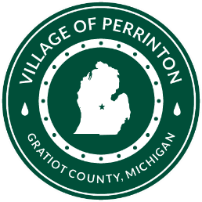 Council Present: Jason Blemaster, Cathy Feighner, Jerilou Gallagher, Jim Mayer, Bob Sali & Rick WilsonAlso, Present:  President Janell Dunham, Julie Henry & John NeyVisitors:  Bonnie Gustavison, Commissioner CandidateMotioned by Rick Wilson, seconded by Cathy Feighner, to accept the April 4, 2022, as proposed.  Motioned by Jason Blemaster, seconded by Jim Mayer, to accept the agenda with adding E. AT&T Contract indicated by Janell Dunham.  Motion carried.Motioned by Jerilou Gallagher, seconded by Jason Blemaster, to accept the transaction report.  Motion carried. Motioned by Cathy Feighner, seconded by Jim Mayer, to pay the current bills.  Motion carried.  VISITORSFIRE DEPARTMENT – JOHN NEYStaying in contact with Dave Nelson with GESA (Gratiot Emergency Services Authority).Reports are up to date.Anticipated date for membership with GESA is July 1, 2022.DPW REPORT – John NeyJohn stated he had spoken with Jack McVannel about a person he knows that rebuilds generators.  They would charge $800.00 to remove and $800.00 to get repaired.  Jim Mayer made a motion for John to go ahead and let Ryan & Ross Boots to get started on the tear out and repair, seconded by Bob Sali.  Motion carried.  6 – YEAS 0 – NAYS John is currently trying to get a quote from Badger ReadCentre for the water meter software & meters.John informed the council that he seen a broom attachment online at Ovid Bible Church for $700.00 and he purchased it.  He put a new chain and hydraulic lines on it but seems to be in good shape and fits our tractor.T.H. Eifert will install a top side digital readout to the lid for the totalizer with a quote of $5,860.  Bob Sali made a motion to go ahead with the project, seconded by Rick Wilson.  Motion carried.  6 – YEAS 0 – NAYSBeen receiving calls concerning the odor at the lagoons.  John stated that on May 27th an extra treatment was added and the aerators have been on 24/7 since installation.Haynes will finish up the sidewalk at the end of the week.John rented a loader for 6 hours for rearranging of the dump and get it cleaned up.The water tower has been started and June 29th is the anticipated completion date.Lagoon discharge on May 27th all done.Need to do herbicide treatments to lagoon ponds 2 & 3.John assisted at the Fulton Township clean-up day.  They filled 2 – 30 & 2 – 40 dumpsters.John sealed the sidewalk on the east side of main street.John informed the council that he is helping operate 2 other systems beside Perrinton’s.  John spoke about someone noticing he had used the lawn mower at his home, he had previously had the mower at the lagoons on the trailer, and he stopped quickly and mowed his lawn due to his not working at the time.  John stated in the 14 years he has been an employee he has maybe used it 2-3 other times like 7 years ago.  It took him 17 mins total and he has used some of his own tools, time, vehicle etc. at times and doesn’t turn in to the village.  It was brought up about the sidewalk being broken on S. Hodges where last month the council approved for the homeowner to make a parking space on the corner of Fulton Street & Hodges Street.  John stated that he did notice that and he will investigate on what needs and should be done about the repair of the sidewalk as the property owner would be responsible for the breakage.COMPTROLLER – Julie HenryJulie spoke to the village council about joining the Gratiot County Blight Ordinance.  There is an Intergovernmental Agreement that needs to be entered into and Julie is working with Traci Cordes, Gratiot County Administrator.  There is a cost (between $1,000 - $2,000) to become a member and memberships begin in March 2023.  With joining this each participating governmental entity will be able to have 2 properties that are in violation of the ordinance.  This group has their own professional individuals that handle all aspects of the non-complying property owner (s).  Bob Sali made a motion for Julie to move forward with the membership of the Gratiot County Blight Ordinance, seconded by Jason Blemaster.  Motion carried.  6 – YEAS  0 – NAYSJulie spoke to the council about a “Gratiot County Treasurer’s Group” that she has been attending once a month for the past 2 months.  She provided information about MMTA “Michigan Municipal Treasurers Association” that is a valuable profession resources for anyone in the field of publis treasury.  Dues for this organization is $75.00 yearly which gains access to the MMTA ListServ, Mentorship program, may register for a multitude of training conferences each year and can pursue MMTA’s state certification the Michigan Certified Professional Treasurer (MiCPT).  Members also have access to members-only portion of the website, including a searchable membership directory, and more.  Jason Blemaster made a motion for Julie to go ahead with membership and any conferences/classes available.  Seconded by Jim Mayer.  Motion carried.  6 – YEAS  0 – NAYSOLD BUSINESSJanell had previously passed out the lease agreement between Perrinton Fire Department and GESA (Gratiot Emergency Service Authority) which states that Perrinton Fire Department agrees to lease all assets and pay $1.00 yearly.  Jason Blemaster made a motion to accept the lease between Perrinton Fire Department & GESA, seconded by Jerilou Gallagher.  Motion Carried.  6 – YEAS 0 – NAYSJanell & Julie spoke to the council about a liquid investment program called:  Michigan CLASS.  There a no minimum or maximum you can put into the investment program.  There are no fees to become a member.  The portal is yours to use as the entity sees fit for their entity/community.  This is a daily interest rate program.  Julie will call one of the Regional Directors and see if they would attend the July 11 meeting with more information.BLIGHTCathy Feighner stated that her neighbor needs to mow their lawn and there is a tree in the back yard that looks like it is ready to fall down.NEW BUSINESSJanell went through the budget amendments with the council.  Jason Blemaster made a motion to approve the amendments, seconded by Jim Mayer. Motion carried.  6 – YEAS 0 – NAYSThe new contract with Granger was brought up about how to increase the monthly portion to the residents.  Over the 10 year contract.  Rick Wilson made a motion to raise the trash rate $3.00. seconded by Jim Mayer.  Motion carried. 6 – YEAS 0 – NAYS With this increase it is making the new rate $17.00 monthly and will be looked at at the end of June annually to determine if another increase is needed.Janell reported to the council that the AT&T Contract has not been gone through in over 4 years.  She has been playing phone tag with her contact person at AT&T.  No further business, motion to adjourn by Bob Sali, seconded by Jason Blemaster.  Motion carried.